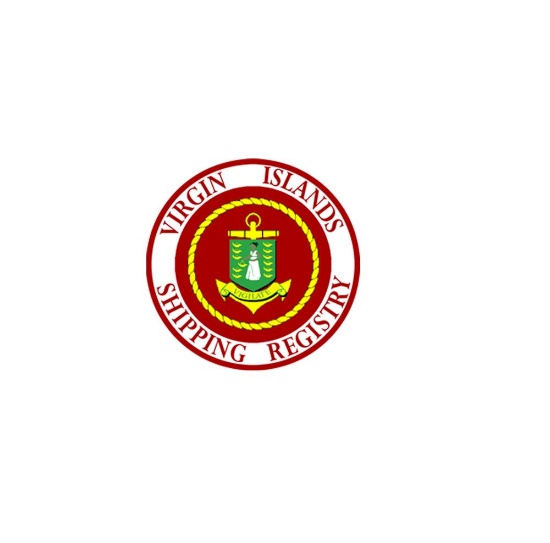  Shipping Registry1st Floor Ritter House ∙ Wickham’s Cay II ∙ P.O. Box 4751 ∙ Road Town ∙ TortolaVirgin Islands VG1110                           Tel: +1 284 468 9646Website: www.bvimaritime.vg    Email: vishipping@bvimaritime.vg	SCV 2     COMPLIANCE EXAMINATION AND DECLARATIONTHE SAFETY OF SMALL COMMERCIAL MOTOR AND SAILING VESSELS – Code of PracticeThis document requires completion and the signature by the Owner/ Managing Agent and the Surveyor.Please complete this document using block capitals and use a black pen or biro.Dimensions, areas and volumes are to be given in metric units as designated in each section.A copy of the completed and signed form must be forwarded to the Virgin Islands Shipping Registry  (VISR) for checking prior to the issuing of the appropriate certificate. The information on the form is the property of the VISR and is not to be used for any purpose other than for the issue of a Certificate for the Code of Practice. It should be noted that change of ownership invalidates certification. A signed and authenticated copy of this form must be retained on board the vessel.Guidance Notes for Completing Report Form SCV21. Compliance ExaminationA vessel which is not already certificated by VISR, will require an examination of the hull, machinery, equipment and fittings, by an authorised person, to ascertain that they comply with the requirements of the Code. Part of the examination should be conducted when the vessel is out of the water. For vessels of similar type, VISR may exercise discretion in carrying out the compliance examination entirely out of the water.2. Renewal ExaminationThis is a similar examination to the compliance examination except that it may be conducted while the vessel is out of the water.VISR should decide the extent of the examination based on the type, age and history of the vessel and may give credit for any recent and detailed competent examination of a vessel for which a report is available.3. Annual ExaminationThis is a general or partial examination of the vessel, its machinery fittings and equipment, as far as can readily be seen, to ascertain that it had been satisfactorily maintained as required by the Code and that arrangements, fittings and equipment provided are as documented in the Compliance Examination and Declaration report form SCV2. The Annual examination should be carried out within 3 months either side of the anniversary date of the initial / renewal examination, at intervals not exceeding 15 months. On satisfactory completion of the annual examination, the authorised person should enter a record of the examination on this form. The hull, shell fittings, external steering and propulsion components of the vessel should be examined out of the water at intervals not exceeding 5 years. VISR may stipulate a lesser interval in consideration of hull construction material or the age or the type and service of the vessel. Special attention is to be paid to the exterior hull condition, through-hull valves, and exterior rudder and propulsion equipment.4. Issue of a Certificate of Compliance under the CodeThe arrangements, fittings and equipment provided on the vessel are to be documented on the Compliance of Examination and Declaration report form SCV2. Upon satisfactory completion and documentation of the compliance examination, and the required declarations, a copy of the signed report Form SCV2 should be forwarded to the VISR by the Examiner. Following verification of data, VISR will issue a Small Commercial Vessel Certificate and an authenticated copy of the SCV2 form which should be retained on board the vessel for recording of Annual Examination.5. Maintaining and Operating the VesselVISR may examine a certificated vessel at any time.It is the responsibility of the owner to man the vessel with an appropriately certificated skipper and crew as required under the Small Commercial Vessel Code.When the vessel is found not to have been maintained or equipped in accordance with the arrangements documented in the report form SCV2, or manned and operated as required by the Code, the Small Commercial Vessel Certificate may be cancelled by the VISR.6. Important notes regarding minimum requirement for anchors and chain / rope (section 20 refers)Minimum anchor mass values given are for high holding power anchors. Minimum anchor masses given should be increased by 75% for fisherman type anchors. Other designs may be accepted based on the stated holding power. Vessels of high windage will require larger equipment than the minimum anchor and chain values given. Rope diameters given are for nylon construction or construction of equivalent breaking load.7. DefinitionsWatertight	- 	Capable of preventing the passage of water in either directionWeathertight        - 	Capable of preventing the admission of a significant quantity of water into the vessel when subject to a hose test.Weather deck	- 	Main deck which is exposed to the elementsOWNERSHIP DETAILSVESSEL DETAILSOwner/Agent:        Address:               Post Code:            Telephone No:      Email:                   Fax No:                 Operating Area: Category Other Operating Restrictions: -Maximum Number of persons on board:      Base Port:       Name:                        Port of Registry:      Official No:               Hull I.D No:              Call Sign:                   Builder:                      Year Built:                 Model/ Design Class:      Overall Length:                              m Beam:                                              mLoad Line length if over 23m:       mCertifying Authority No. :            Vessel Type:                              Code SectionDETAILSFor Surveyor’s use4.CONSTRUCTION AND STRUCTUAL STRENGTH – GENERALThe vessel has a watertight weather deckVessel is either:Built to Classification Society plan approvalOrIs a standard production boatOrHas individual plan approvalOrHas more than 5 years history of safe operationOther:      4.3DECKS, RECESSES AND COCKPITSAre cockpit lockers and deck accesses weathertight and secure?Sailing vessels: Measured volume (‘V’) of recesses or cockpit..………………      m³‘V’ maximum = L x B x Freeboard abreast cockpit x 0.10 =…      m³Measured drain area (‘A’).……………....……………………      cm²‘A’ minimum for Cat 0 &1……………………………………….20 cm²‘A’ minimum for other Area Categories…………………….…...10 cm²Motor vessels:   Measured drain area (‘A’).……………....………………….…      cm²‘A’ minimum = volume of the cockpit in m³ x 20 =  ..……..…      cm²                    4.4WATER TIGHT BULKHEADS (Vessels over 15m in length or carrying over 14 persons or, for multihull motor vessels operating in Area Category 0 or 1)State the number and location of water tight bulkheads.SAILING MULTIHULLS. (Vessels over 15m in length or carrying over 14 persons)Correct marking of air tanks and water tight accesses?5.1HATCHES & HATCHWAYS Are all hatches normally kept shut at sea marked with notices “TO BE KEPT SHUT AT SEA”?5.2DOORWAYS (Opening onto the weather deck) COMPANIONWAYS5.3SKYLIGHTS.Are all skylights:Weather-tight with efficient means of securing closed.          Adequately strong or provided with blank.                                    If used as means of escape, able to open both sides.       5.4PORTLIGHTS5.5WINDOWS (Rectangular, shaped or oval type)Number and locationAre blanks provided? (50% required for Categories 0 & 1)            Surveyors comments5.6VENTILATORS AND ENGINE SPACE VENTILATION.Surveyors Comments.ENGINE EXHAUST.Is the hull penetrated below the weather deck ?                                If yes, means of preventing back flooding: Other (describe)           5.7AIR BREATHER PIPES.5.8INLETS & DISCHARGES.Do all discharges above the waterline and below the weather deck have a means of closure in an emergency?PIPEWORK & FITTINGS.Are the heads inlets/discharges looped to underside of deck?Is piping in the engine room fire resistant? penetration in way of speed log (if fitted). Blanking plate provided?5.9PIPEWORK & VALVES WITHIN ENGINE SPACES.All valves in the engine space made of bronze, steel or copper.Can the inlet valves be operated from outside the engine space, or is the pipe work adequately lagged, metal, or to ISO 7840?6.0WATER FREEING ARRANGEMENTS.Area of bulwark behind which water might be trapped                                m²Total area of freeing ports                                                                             m²Are shutters or flaps (if fitted) working freely?Power vessels under 12m. Give details of freeing points.Are alternative means of clearing water acceptable to the Surveyor, in accordance with para 6.5?7.0MACHINERY.Engines, make & model                   Fitted generator, make & model       Engine & generator location             Two means of starting                      Fuel tank location                             Position of fuel shut off valve          Fuel pipe fireproofing, describe       If a petrol engine is fitted does it comply with para 7.3?          Is the petrol generator or outboard motor stowed on the weather deck and will any fuel spillage drain directly overboard? Are the petrol containers clearly marked and easily jettisonable?8.0ELETRICAL INSTALLATION.Is the wiring, switch gear and circuit protection adequate?Describe emergency lighting arrangementsBattery stowage location        Are the batteries adequately secured?Is the batteries ventilation adequate?Is the battery capacity and charging system adequate for the radios fitted?Technician’s report for electrical installation?  9.0STEERING.Is there adequate visibility from all steering position?Describe emergency steering arrangements.10.0BILGE PUMP.Power driven pumps. Number and location.        Hand operated pumps. Number and location.      Suction pipes to all compartments?Can all pumps be operated with all hatches closed?Are strum boxes fitted where appropriate?Are audible bilge alarms fitted where machinery is fitted in enclosed watertight compartments?11.0STABILITY.Area of Operation Category allocated by the Certifying Authority? Monohulls area category 0 or 1, or ≥ 16 persons, or > 1000kg, or fitted with lifting device, or used for towing; and Multihulls > 6m:                                       Approved Stability Information Booklet on boardOther vessels:               Stability Letter on board?12.0FREEBOARD MARKING.Measured at longitudinal center of flotation. (Approximately at mid length of the length of the waterline).Motor Vessels  Open or partially open vessel.              What is the required clear height of side?                          mm              What is the marked clear height of side?                            mmFitted with a watertight weather deck.              What is the required freeboard?                                          mm                Marked freeboard.                                                              mmSailing monohulls certificated for: Area Category 0 or 1; carrying more than 15 persons; more than 1000 kg cargo; fitted with lifting device; or involved in towing ; or sailing multihulls more than 6m in length             Required freeboard. (from stability book)                        mm             Marked freeboard.                                                             mm 14.0STRUCTURAL FIRE SAFETY.Is the engine space separate from accommodation spaces?Are the thermal and acoustic materials in the engine space satisfactory?Are combustible materials stored in the engine space?Port lights or windows fitted in engine space boundary?Is engine space capable of retaining fire extinguishing medium? (describe)14.1.6OPEN FLAME GAS APPLIANCES.Make and model of all gas appliances fitted.Is the cooker secure? If gimbaled, is the crash bar fitted?Are flame failure devices fitted on all burners?Are combustible materials at safe distances from the cooker?Is the ventilation adequate for all gas appliances?Describe gas bottle stowage, draining and venting. In multiple container installations: non-return valve placed in the supply line near the stop valve for each container?Containers not in use have protecting cap in place over container valve?Is piping material solid drawn copper / stainless steel with compression or screwed fittings?Is flexible piping material kept to a minimum?Emergency action card displayed?Are gas detectors securely fitted in the lower part of any compartment with gas appliances or any adjoining compartment into which the gas might leak?Are the arrangements such that the detection system can be tested frequently whilst vessel in service?14.1.7ACCOMMODATION SPACE.Is the furnishing upholstery fire resistant?Are smoke detectors fitted in all spaces where required?Describe two means of escape from each accommodation space.Saloon/Wheel house      Fore cabin                  Aft cabin                        16.0RADIO EQUPMENT.VHF make and model          Is there an emergency aerial carried?HF/MF make and model      Satcom make and model      17.0NAVIGATION LIGHTS, SHAPES & SOUND SIGNAL.Indicate the lights, shapes and sound signal carried.Lights.Shapes.Sound signals for vessels over 12m                                                 Make                    Model                    Whistle:                                                                 Others:                                               18.0NAVIGATIONAL EQUPIMENT.Standard magnetic compass, or repeater, fitted with an electric light and displaying reading at main steering position.Means to take bearings over an arc of the horizon of 360 degreesMeans of correcting heading and bearings to true / up to date deviation tableNautical charts and publications - and back-up if electronic charts are used.GPS receiverFor vessels GT < 150:Sound reception system for totally enclosed bridgesMeans of communicating heading info. to em’cy steering position, if provided.For GT ≥ 150:          Spare magnetic compass          Daylight signaling lampFor GT ≥ 300:          Echo sounder          9 GHz radar          Electronic plotting aid          Speed and distance measuring device          Transmitting heading deviceGT ≥ 300, engaged on international voyages:  Automatic Identification SystemFor ships ≥45m:          View of sea surface from conning position is not obscured by more than             two ship lengths forward of the bow to 10 degrees on either side.          No blind sector outside of the wheelhouse forward of the beam, obstructing view of sea surface from conning position, exceeds 10 degrees with total arc of blind sectors not exceeding 20 degrees.          Bridge front windows inclined from vertical plane top out, by 10–25 deg.          Framing between nav bridge windows kept to a minimum          Polarized and tinted windows not fitted.20.0ANCHORING EQUIPMENT.Is there a windlass fitted? (compulsory if anchor over 30kg)Is the inboard end of the anchor cable adequately secured?Is an anchor fairlead or roller fitted with a retainer pin?13 & ann.2LIFESAVING APPLIANCES.Life rafts – service in date?Manufacturer and model (capacity)    Certificate expiry dates.                      SOLAS or ORC life rafts?                         Is SOLAS pack fitted in life raft?                                           Buoyant Apparatus fittedCapacity		     Condition	     Where are the life rafts stowed?Are life rafts in GRP containers or a valise?Are hydrostatic releases fitted and life rafts properly secured?    If fitted, indicate expiry date of hydrostatic units 	     Lifebuoys.Number and type (circular or horseshoe).                Number of approved lifebuoy lights.                      Number of lifebuoys fitted with drogues.               Number of lifebuoys fitted with buoyant lines.      Dan Buoy (sailing vessels only).13 & ann.2Lifejackets.Fitted with retro-reflective tape, lights and whistles?Total numbers:-                             Adult:                                                             Child:      Distress Flares. All in date?Indicate pyrotechnic flares carried:       Buoyant or hand smoke signals                      Red hand held flares                                       Parachute flares                                            Thermal protective aids (TPAs) stowed in a grab bag. Number:      Portable VHF radio. Indicate make and model.      GT ≥ 300, operating in SOLAS Area A1: VHF Radio Installation capable of receiving and transmitting DSC on Channel 70406MHz EPIRB. (Cat. 0 & 1 only). Make and model.      Is EPIRB float free?SART (All vessels Area Cat. 0 & 1 or GT ≥ 300 operating in SOLAS Area A1).Make and model.       General alarmLife saving signals table - 1 x SOLAS No. 1, or 2 x SOLAS No. 2Training Manual – contents :Donning and use of lifejackets.Launching and boarding the life raft.Use of flares.Use of life raft radar reflector.Use of the portable VHF radio, EPIRB and SART (if carried).Use of the life raft drogue.Hazards of exposure and use of warm clothing.Use of life raft equipment.Helicopter rescue, including the use of a strop and stretcher.         Complete training manualInstruction for on – board maintenance of lifesaving appliances, contents:Check list for use when carrying out inspections.Maintenance and repair instructions.Schedule of periodic maintenance.Log for records of inspection and maintenance.          Complete maintenance instructions / records15 & ann.4FIRE FIGHTING EQUIPMENT.Fire pump (optional for vessels under 15m and carrying less than 15 persons)Fire hose, adequate length (if applicable).10mm nozzle and spray nozzle?Fire extinguisher, minimum rating 13A/113B (not required in vessels less than 15m and carrying less than 15 persons if fire pump fitted).Type:                                               Type:                                               Type:                                               Type:      Describe Fire extinguisher for the engine space:In addition to above, fire extinguishers (5A/34B) at each exit from accom. to open deck (min. 2):Fire bucket (2)Fire blanket19NAUTICAL PUBLICATIONS.Vessels under 12 meters in length.Up to date charts for the area of operation corrected regularly.Nautical Almanac complying with the requirements of para. 19.1.2Vessels over 12 meters in length.Up to date charts for the area of operation corrected regularly.Tide tables.Tidal stream atlas.Sailing directions.List of radio signals.19MISCELLANEOUS EQUIPMENT.Signaling lamp or searchlight.Wire cutters. (sailing vessels only)Radar reflector, approved type.Barometer.20ANCHORS AND CABLES.(LOA + LWL) ÷ 2 =       mMain anchoring equipment:          Min. req. for mean length            Anchor mass fitted:                 kg           Diameters of fitted chain:       mm, or rope:       mmKedge anchoring equipment:           Min. req. for mean length            Anchor mass fitted:                 kg           Diameters of fitted chain:       mm, or rope:       mm Towline.21.2EMERGENCY DRINKING WATER.2 Litres per person.22PROTECTION OF PERSONNEL.Safety harness:                       Adult                         Child      Boarding ladder/scrambling net or other means of recovering personnel from water.23MEDICAL STORES.See latest M Notices. These supersede the requirements in the Code.Category 0 vessels.  Category A medical stores.Category 1 vessels.  Category B medical stores.Category 2, 3 & 4 vessels or bare boat charter.   Category C medical stores.24TENDER Marked with carrying capacity.Fitted with safety gear and navigation light(s)   25STORM SAILSStorm sails provided (Area Category 0 – 3)REPORT BY THE SURVEYOR ON THE MATERIAL CONDITION OF THE VESSEL.The surveyor carrying out the compliance examination must complete this section for all existing vessels and all new vessels which are not of new construction.Each section in the report must be classified as either:Condition satisfactory, no sign of significant deterioration at present.Deterioration evident but not to an extent which will immediately compromise the safety of the vessel. Owner/ Managing Agent to monitor for future deterioration and take appreciate remedial action.Deterioration compromising seaworthiness of vessel evident.N.           Not inspected.In the event of any item classified C. the appointed person must state work required and the evidence of completion to be provided to the Certifying Authority before a certificate is issued.EXTERIOR EXAMINATION.Keel and hull to keel joint.Rudder and blade and hangings.Shaft propeller and associated stern gear.Skin fittingsUnderwater shell.Cathodic protection.Topsides.Deck.Deck fittings.Chain plates/ shroud anchorages.Windows.Steering gear.Mast and rig (general condition viewed from on deck).INTERIOR EXAMINATION.Skin fittings, including pipe work and toilets.Structural bonding including bulkheads, frames and stringers, engine bearers and bull/ deck joint.Shroud attachment reinforcement.Engine mounting.Engine pipe work.Stern glands. Stern tube and propeller shaft.Cathodic protection.Electrical wiring.Keel(s) attachment and surrounding areaSteering gear.Tanks.This is to certify that vessel       has been examined at       on       by an Examiner from the VISR in accordance with the requirements of the Code of Practice for the Safety of Commercial       Vessels, and the examination has shown that the condition of the structure, machinery and equipment as described in this Form SCV 2 was satisfactory and the vessel complied with the relevant requirements of the Code. It shall be the responsibility of the owner to ensure that the vessel is properly manned by an appropriately certified skipper and crew for the safe operation of the vessel at all time.Issued at :      			   (Place of issue)	  (Date of issue)………………………………………(Signature of duly authorized official)Virgin Islands Shipping RegistryFirst annual examinationSurveyors Signature…………………………………                                     Date       /       /      Signature of Owner/ Managing Agent………………                                     Date       /       /      Second annual examinationSurveyors Signature…………………………………                                     Date       /       /      Signature of Owner/ Managing Agent………………                                     Date       /       /      Third annual examinationSurveyors Signature………………………………….                                    Date       /       /      Signature of Owner/ Managing Agent…………….…                                    Date       /       /      Fourth annual examinationSurveyors Signature……………………….…………                                    Date       /       /        Signature of Owner/ Managing Agent………….……                                    Date       /       /         